Занятие внеурочной деятельности  по курсу «Экологическая грамотность»	« Вода, ради жизни».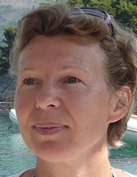   Медведева Татьяна МихайловнаУчитель начальных классовМБОУ «Средняя общеобразовательная школа № 10»school10@uni-dubna.ruberestova.t@mail.ruВода, у тебя нет ни вкуса, ни цвета, ни запаха, тебя невозможно описать,
тобой наслаждаются, не ведая, что ты такое. 
Нельзя сказать, что ты необходима для жизни: ты сама жизнь.Антуан де Сент-ЭкзюпериМетодический комментарий     О проблемах сохранения водных ресурсов сегодня говорят на самом высоком уровне. ООН объявила 2005-2015 годы Десятилетием действий “Вода, ради жизни”. В России реализуется программа “Чистая вода”, принята Водная Стратегия России на 2009 -2020 г. Проблемы использования воды регулярно обсуждаются на международных форумах. Также необходимо обсуждать такие темы со школьниками, поскольку они отражают экологические проблемы сегодняшнего дня и позволяют приблизить учащихся к реальной жизни, повышению значимости получаемых на уроке знаний.    На данном занятии вода рассматривается не только как среда обитания  водных живых организмов, но также как важный экономический ресурс для сельского хозяйства, промышленности, ресурс для поддержания здоровья и гигиены человека, ведения хозяйства и использования в быту.    Структура занятия позволяет ученикам:актуализировать имеющиеся знания об использовании воды;получить ответы на поставленные самими детьми вопросы;увидеть взаимосвязи, существующие в природе и обществе;увидеть проблему загрязнения воды; определить, что можно сделать каждому для улучшения состояния водных ресурсов.Концепция занятия    Просто хорошего интересного урока, основанного на экологическом содержании, недостаточно для того, чтобы учащиеся стали задумываться о воздействии каждого человека на биосферу и смогли принимать решения, которые бы это воздействие уменьшали. Для этого нужно продолжать работу над темой на внеурочных занятиях, цель которых – помочь учащимся принять такие ценности, развивать знания и умения, которые позволят им в дальнейшем выбирать индивидуальные и коллективные решения локального и глобального характера для улучшения качества жизни без угрозы для будущего планеты. Именно такой подход был использован при подготовке данного занятия.Цель: формировать экологически правильную позицию школьников по отношению к воде как источнику жизни и ресурсу для жизнедеятельности человека.Программное содержание:Познавательно-речевое развитие:Познание:Расширять представления детей о свойствах воды.Воспитывать бережное отношение к воде, как к источнику всего живого.Развивать познавательные способности. Коммуникация:Развивать общие речевые навыки (четкость дикции, правильное звукопроизношение, интонационная выразительность).Активизировать словарь детей. Социально-личностное развитие:Социализация:Развивать умения работать в паре, договариваться.Воспитывать чувство такта, вежливость, взаимовыручку, доброжелательное отношение друг к другу, наблюдательность, творческие способности детей. Используемые образовательные технологии:Технологии развивающего обучения (решение проблемных ситуаций: 1)разгадать кроссворд. Обучение в сотрудничестве (выполнение заданий группами).Оборудование:компьютер, мультимедийный проектор,  экран,  презентация  «Вода в природе»,  игра  «Разгадай  кроссворд».Форма работы: групповая.Ход мероприятия:Ведущий 1. Здравствуйте, дорогие гости! Мы рады вас видеть у себя в гостях!Сегодня мы пригласили вас на занятие внеурочной деятельности  по курсу «Экологическая грамотность». Что такое экология? Это наука об охране природы, о бережном отношении к окружающему миру, к Земле. Само слово «экология» образовалось из двух греческих слов: «эко», что значит «дом», и «логос» - наука. Поэтому можно сказать, что экология - это наука о доме. Для человечества домом является вся наша огромная и в то же время такая маленькая планета Земля.Ведущий 2. Угадайте, о каком веществе идёт речь? Это вещество очень распространено в природе, но в чистом виде практически не встречается. Без этого вещества жизнь невозможна. У древних народов оно считалось символом бессмертия и плодородия. В общем, это – самая необыкновенная жидкость на свете.Ученик.Если руки наши в ваксе,  Если на нос сели кляксы, Кто тогда нам первый друг, Снимет грязь с лица и рук? Без чего не может мама Ни готовить, ни стирать, Без чего, мы скажем прямо, Человеку умирать? Чтобы лился дождик с неба, Чтоб росли колосья хлеба, Чтобы плыли корабли - Жить нельзя нам без ... (Воды.)Ученица.22 марта с 1995 года объявлен Международным днем воды. И этот день отмечается не потому, что на Земле много воды, а потому что она всё чаще требует защиты. Полезная, нежная, просто безбрежная,   Жизнь нам дарящая, гордая, властная,Холодная, жгучая, в гневе могучая. В мир ты приходишь рекой, океанами,  В доме встречаешь открытыми кранами,Каплей росы, что укрыла трава,Слезным дождем, что нам шлют небеса.Жизнь без тебя на Земле невозможна,  И будем действовать мы осторожно,Чтоб сохранилась твоя чистота – Незаменимая наша вода.Ученица.В кружево будто одетыДеревья, кусты, провода.И, кажется сказкою этоА, в сущности, только вода Безбрежная ширь океанаИ тихая заводь пруда, Каскад водопада и брызги фонтана,А все это – только вода.Высокие гребни вздымая Бушует морская волна.И топит, как будто играя, Большие морские суда.Как пухом зимой одевает Снег белый родные поля. Но время придет – все растает,И будет простая вода.                                   А. А. Фет.Ученик. Какой только воды не бывает на свете! Есть вода морская и речная. Озерная и ключевая, Мёртвая и живая, Газированная и минеральная, Питьевая и индустриальная, Колодезная и водопроводная, Дождевая и болотная, Есть даже вода тяжёлая, А есть вода и весёлая, Солнечная, чудесная, Привозная и местная, Волшебная, талая, Большая и малая, Сточная, проточная, Чистая и грязная ... Ну, в общем, очень разная.Ученик.Да, вообще вода бывает разной. Она может быстро бежать в ручейке, плескаться в море, становиться холодными льдинками или горячими капельками пара. 
Вот она какая разная! И поэтому мы называем волшебной!Инсценировка  экологической сказки, подготовленной 1 группой детей. (Действующие лица:  Нептун, Квакуня, рыбки).Сегодня у нас необыкновенный день, веселый водный праздник. Но какой же праздник без морского царя, повелителя всех морей и Океанов, бурь, штормов и ураганов? давайте отправимся с вами в морское царство Нептуна и посмотрим что там происходит.Жил царь морскойНа дне морском,Без дела не скучалКорону чистил он песком,Да корабли качал.Во всех морях наперечетЗнал тысячи дорог.Какой корабль куда плывет,Какая речка, где течет,Какая рыбка, где живет.Звучит музыка. Входит грустный Нептун, садится на трон и поет песню «Я - водяной», затем облокачивается на подлокотник и скорбно опускает голову на руку.Нептун: Ох, какая скукота,Вся вот эта красота.Все бурлит здесь то и дело – Как мне это надоело!Волны то вздымаются,То вдруг опускаются.Квакуня, где ты, бездельник?Квакуня, появись!Квакуня, отзовись!Квак: Кваку тут, ваше морское величество!Нептун: Ах, ты мой зелененький!Квак: Ква – ква…Нептун: Ах, ты мой пучеглазенький!Квак: Ква – ква…Нептун: Любишь меня?Квак: Квак родную маму! Квак родного папу!Нептун: Так что же ты заставляешь меня скучать!Квак: Квак бы не так, я вам сюрприз приготовил.Рыбки золотые          К нам сюда плывитеНептун: Рыбки – голубушки, может вы, научите, как от скуки избавиться?Вы везде плаваете, на глубину ныряете? А? Рыбки исполняют частушки о воде и об экологии.Н2О, Н2О –   Две молекулы всего.
Где они сливаются,
Там реки получаются.Эх, Волга-река,  
Быстрое течение!
Нет проблем с водой у нас
Всем на удивление.Шар земной – наш дом родной,  Но теперь от века к векуОн в опасности большойОт деяний человека.Нам природа подарила  Разум, силу и уменье.Воздадим же ей сполна,Чтоб она жива была.До чего ж природу жалко!Не губи ее красу!Человек, не делай свалкуРядом с городом в лесу!То бросаем, то уроним На дороге, на траве.Мы все в мусоре утонем,Если мусор в голове.О воде мы спорим много, Как ее для всех сберечь.И без слов всем надо помнить,Без нее и хлеб не спечь.Я прекрасный видел сон, Не позабудется мне он.Вот он глобус – шар земной,Такой чистый и родной.Сохраним моря и воздух, Недра, лес и тишину,Чтобы были труд и отдых,Как бывало в старину.Нептун: Ну, квакуня, удивил!Ну, квакуня, насмешил!Я из морских глубин явился к вам,Я гордый царь морей и океанов!Люблю я тех, кто по моим волнамСтремиться вдаль мечте, в другие страны!Вот приходит час прощанийНе люблю я расставанийНо пора в пучину мне,Заждались меня на дне.Этот праздник не забуду,Если только жив я буду,Городок ваш навещу,В вашей школе погощу!Ученица.Вы слыхали о воде?  Говорят, она везде!
В луже, в море, в океане
И в водопроводном кране.
Как сосулька замерзает,
В дом туманом к нам вползает,
На плите у нас кипит,
Паром чайника шипит,
Растворяет сахар в чае.
Мы ее не замечаем,
Мы привыкли, что вода – 
Наша спутница всегда!
Без нее нам не умыться,
Не наесться, не напиться!
Смею вам я доложить – 
Без воды нам не прожить.
Про природу люди
Перестали думать.
Разрушают, портят,
Убивают, мутят.
И зверей, и птиц
Жестоко убивают.
Мусором, отходами
Речки загрязняют.Девочка выступает в костюме речки.  
«Когда-то в далекие времена я была полноводной, широкой, глубокой рекой. В моих водах водилась рыба, а непроходимых пойменных зарослях столько было птиц и зверья!
А теперь во что меня превратили?
Вырубили мои спасительные заросли, разрушили берега, вблизи меня разместили промышленные предприятия, мойки автотранспорта, свалки, взамен чистой родниковой, дождевой или снеговой воды я получаю грязные стоки и все, что смывается с городских улиц. Гибнет рыба, другая живность, все реже поют соловьи, все меньше звериных троп. Нет у меня больше гладкого песчаного дна - оно сплошь в щебне, битом стекле, ржавеющем металле, тряпье. Мои воды больше не в состоянии самоочищаться. Мне плохо, больно.
Помогите мне, не дайте на ваших глазах умереть!»
Инсценировка сказки «Емеля и пескарь»,  подготовленной 2 группой детей. (Действующие лица:  Емеля, Пескарь, сказочница).
Сказочница (на плечах разноцветный большой платок)
Вот пришел Емеля к речке,
Выбрал нужное местечко.
Воду черпать трудновато…
Стал тянуть – тяжеловато!
Заглянул в ведро Емеля
И глазам своим не верит – 
Там пескарь на дне сидит
И по-русски говорит.
Пескарь.
Отпусти меня, Емеля,  
Я прошу тебя поверить:
Все желания твои
Я исполню, как свои,
Ты о бедах не тужи,
Только фразу ты скажи:
«По пескарью веленью,
По моему хотенью»
Емеля 
Вот так рыбка, вот так мать!
Вот умеет награждать!
Я теперь богатым стану,
От тебя я не отстану!
По пескарью веленью,
По моему хотенью,
Ну-ка, ведра мои, враз
До избушки в сей же час!
Сказочница  
Емеля идет домой вприпляс,
Залезает на печь тотчас!
Емеля 
Во сне явилась мне девица,
Хочу, Пескарь, на ней жениться!
По пескарью веленью.
По моему хотенью!
Пусть девица-красавица
В моем дому появится!
Нет девицы!
Вот, пескарь-врунище!
Опять я стану нищим!
Сказочница 
Вот пришел на речку он…
Слышится Емеле стон.
Глядь, сидит тут водяной
И Пескарь с ним, чуть живой.
Глядь Емеля речка тут
Потемнела, как мазут.
Емеля
Очень, очень интересно!
Посмотрю-ка в этом месте,
Может, плавает кто там
По мазутовым волнам.
Что случилось с тобой, брат?
Кто и в чем тут виноват?
Сказочница 
Задыхается Пескарь - 
Нет того, что было встарь.
Пескарь  
Ох, Емеля, помоги!
Люди, хоть и не враги,
Только думать не хотят,
Что желают – то творят.
Отчего я не речист?
Был поток прозрачен, чист.
А сейчас, ты посмотри,
Что в реке сейчас внутри.
Накопилось столько грязи,
Не пескарь, тут кит увязнет!
Дождь когда большой пройдет.
Много грязи принесет.
И как мы скрыться ни стараемся,
От этой грязи задыхаемся.
Раньше в иле мы скрывались
И от мусора спасались,
А теперь и весь песок
Почернел, как уголек.
Стала грязною вода – 
Не годится никуда!
Сказочница. 
Наш Емеля шел домой,
Шел с поникшей головой.
Посреди дороги встал,
Чуть подумал и сказал:
Емеля.
Наша Томь пусть будет чистой
Речкою серебристой!
Пусть плавает в реке пескарь,
Как бывало это встарь!
Сказочница. 
Сказка ложь, да в ней намек!
И для всех для нас урок!Ученица.  Зачитывает сочинение «Река».    В одном далеком крае жила Река. Вода в ней текла не так быстро, но все еще была прозрачной и чистой. Река, как и ручейки, любила путешествовать. Много она повидала на своем веку, много зверей и птиц напоила, пока однажды случайно не оказалась в городе.     Это место было ей незнакомо: вместо елей и берез здесь стояли огромные дома, в которых жили люди. В этом красивом городе все было хорошо, кроме одного: жителям не хватало воды. Ее приходилось привозить из далекого источника, и потому каждая капля ценилась на вес золота.     Конечно же, горожане несказанно обрадовались Реке и попросили остаться с ними. Река всегда всем помогала и поэтому сразу согласилась. Ее заковали в каменные берега, по глади воды поплыли пароходы и лодки, в жаркую погоду здесь купались горожане. А главное - Река напоила весь город. Никто теперь не боялся остаться без воды, ведь она всегда была рядом.     Случилось так, что люди быстро привыкли к Реке и уже ни о чем ее не просили, а просто делали все, что им вздумается. В Реку потекли грязные потоки. В нее бросали ненужные вещи, в ней мыли машины и стирали белье. И никто из горожан не подумал, что Река тоже живая.     Шло время, люди не прекращали загрязнять Реку, а она все терпела и ждала, когда они, наконец, опомнятся. Однажды по Реке плыл большой танкер, он был неисправен, и в воду вылилось много нефти. Покрылась Река черной пленкой, стали ее жители - растения, животные - задыхаться без воздуха. Совсем заболела Река. Надо уходить от них, иначе я совсем стану мертвой рекой, думала она, пусть попробуют жить без меня.      Позвала она на помощь своих жителей: «Я всегда была для вас родным домом, а теперь пришла беда, люди этот дом разрушили, и я заболела. Помогите мне выздороветь, и мы уйдем отсюда в другие края, подальше от неблагодарных людей». Собрались речные жители: и растения, и рыбы, и улитки, и звери - очистили свой дом от грязи, вылечили Реку.     Побежала она в край своего детства. Туда, где росли ели и березы, где человек - редкий гость.Игра «Разгадай кроссворд».Выступление следующей группы детей сопровождается презентацией.Воду нужно беречь! Это должен понять и запомнить каждый! Мы придумали обращения к отдыхающим у воды людям, к рыбакам, туристам и оформили свои обращения в виде листовок. 1 слайдДавайте мы будем природу беречь Для очень приятных у озера встреч, Для встреч на поляне, купаний в реке, Для отдыха дома, а невдалеке.    2 слайдЧтоб было природу кому охранять, Нам нужно все четко и верно понять- Природы король человек и венец, Но все ж без нее человеку – конец! 3 слайдВ реку мусор не бросай,И бутылки не кидай!Пожалей в реке лягушек,Рыбкам жить спокойно дай!   4 слайдГонит капля дождевая     Ручеёк за ручейком, Те бегут не унывая  В реки быстрые. Потом… А потом и синь морская! А за нею – океан! Воду зря не выпуская,Закрывай покрепче кран!Эй, горожане,Берегите воду!Бережней относитесь к нашему водопроводу!Жила-была речка, играла серебромИ не плескалась с лугом, пока не грянул гром.Она была прозрачна, прохладна и чиста,Она была наивна, как здешние леса.Жила-была речка, но вот пришла беда.  5 слайдНаехали туристы в какой-то день сюда,Поставили, палатки, помыли «Жигули»,Кидали банки-склянки, резвились, как моглиЖила-была речка, да высохла до дна.Любителей природы не вынесла она.Теперь не приезжают сюда на выходной,Другие ищут реки, да нету ни одной  5 слайдНе зная в речке брода, - 
Нет смысла рисковать.
Чтоб стать царем природы – 
Тут мало много знать.

О, люди-человеки,
Мы в мире не одни,
Какие были реки! – 
И что теперь они?

Да что ж мы – онемели? 
Ну, сколько можно спать?
Те реки обмелели,
А мы еще их вспять…

Коль так за дело браться – 
На Бога не вали – 
Рискуем сами, братцы,
Остаться на мели.
Нам ясно, и вовеки
Рассудок сохрани:
Пускай текут все реки – 
Куда хотят они… 6 слайд1 чтец. В тревоге рощи и леса,Роса на травах, как слеза. И тихо просят родники:«Ты береги нас, береги!» 2 чтец. Грустит глубокая река,Свои теряя берега. И слышу голос я реки:«Ты береги нас, береги!» 3 чтец. Остановил олень свой бег:«Будь человеком, человек! В тебя мы верим – не солги,Ты береги нас, береги!» 4 чтец. Нам жить в одной семье,Нам петь в одном кругу. Идти в одном строю,Лететь в одном полете. Коль суждено дышатьНам воздухом одним, Давайте-ка мы всеНавек объединимся. Давайте наши ДушиВместе сохраним, Тогда мы на ЗемлеИ сами сохранимся. Все. Береги  свою планету-Ведь другой, похожей, нету! “Обратная связь”     Этот этап позволяет оценить эффективность выбранных учителем  действий.В ходе выполнения творческих работ, групповой беседы учитель вместе с детьми определяет степень удовлетворённости, уровень включенности в деятельность, степень освоения учебного материала. Кроме того, задания “обратной связи” направлены на то, чтобы каждый ребёнок мог осмыслить, осознать свои действия, выразить своё отношение к происходящему…    Для формирования общего вывода предлагается работа в парах. Каждый участник пары должен написать два предложения, одно из которых является ответом на вопрос: “Что я могу сделать для сохранения воды?”, а другое – является ответом на вопрос: “Что я не должен делать, чтобы не загрязнять воду?” Обмениваясь своими предложениями, пара оставляет два лучших ответа и зачитывает их вслух. Такой обмен мнениями позволяет учиться сотрудничать и принимать коллективные решения.Литература:Хлупина Л.А. Речки, реки и моря на Земле живут не зря! (Вода – самое большое богатство на Земле! – Круговорот воды // Читаем, учимся, играем. – 2002. - № 1. – с.72.Загадки о воде. http://allforchildren.ru/kidfun/riddles_water.phpВ сценарии использованы стихи А.А.Фета, Т. Жибровой, Т. Маршаловой.